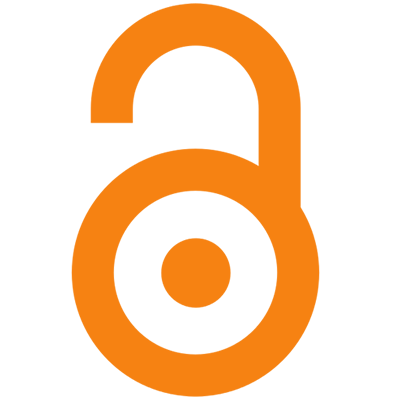 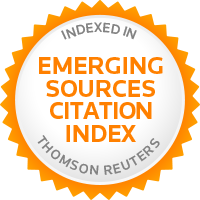 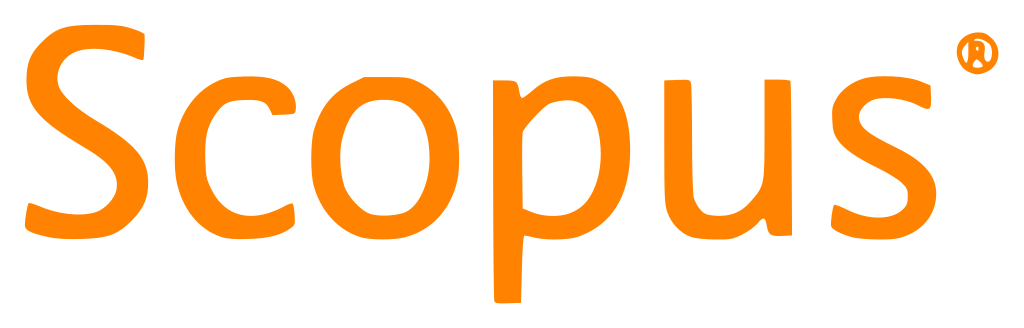 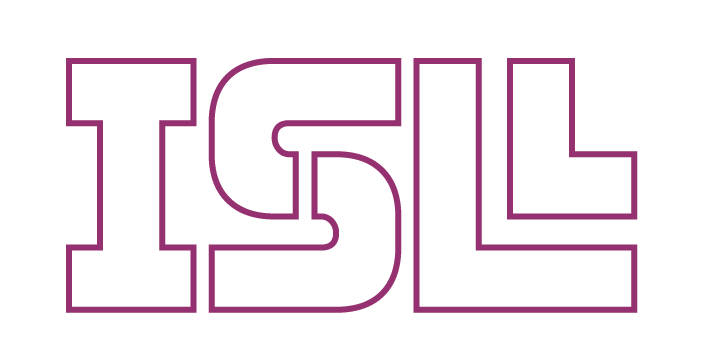 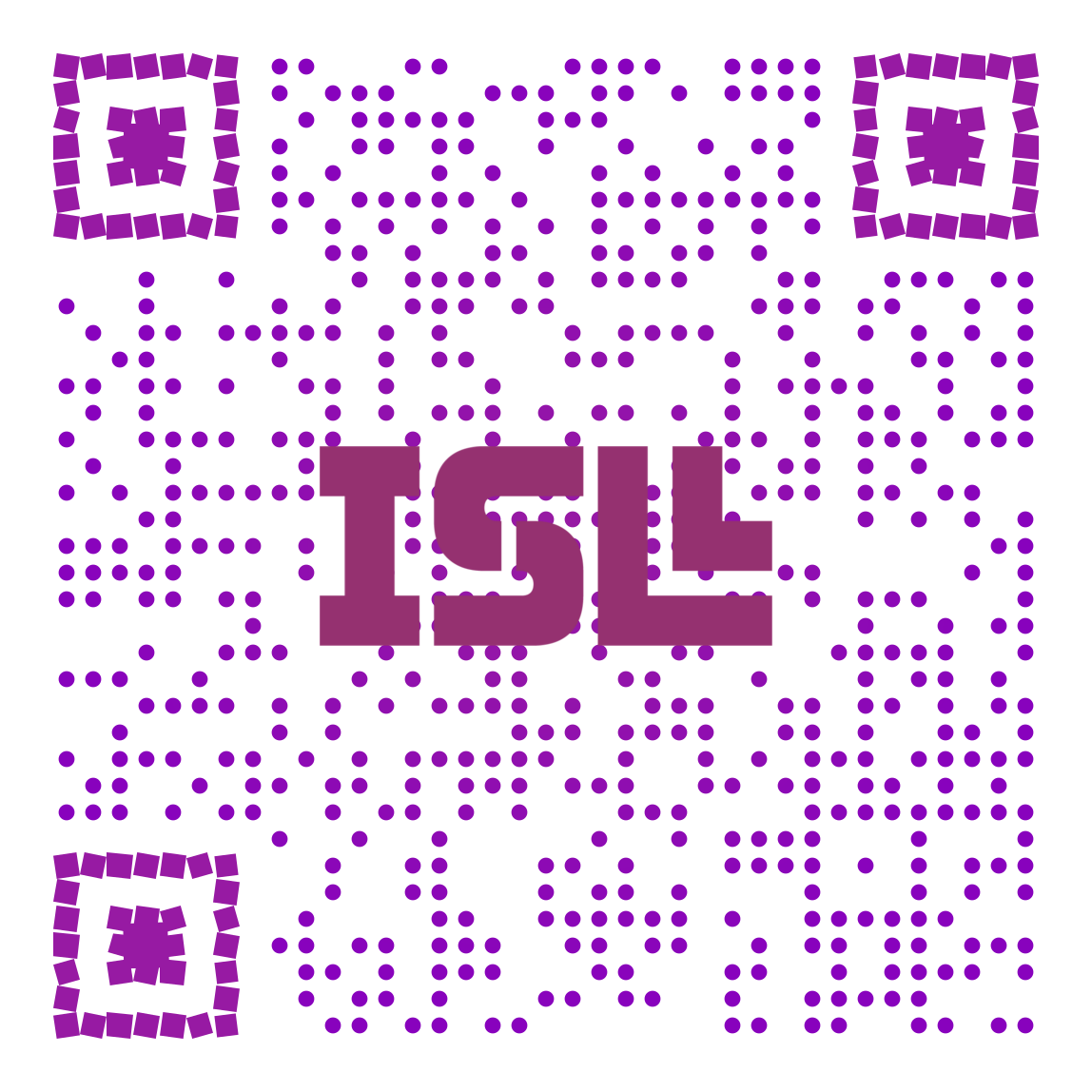 INVESTIGACIONES SOBRE LECTURAENG/ESPISSN: 2340-8665Título de la propuesta centrado  Nombre y Apellidos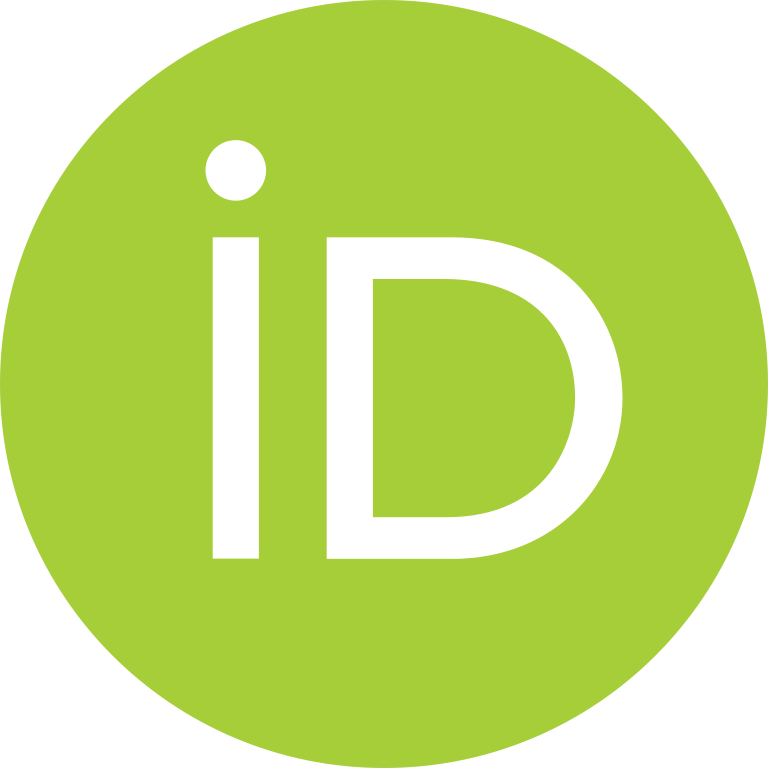 https://orcid.org/0000-0000-000-000Universidad de X, SpainNombre y Apellidos https://orcid.org/0000-0000-000-000							      Universidad de X, SpainHttps:/10.24310/isl.vi15.XXXXX 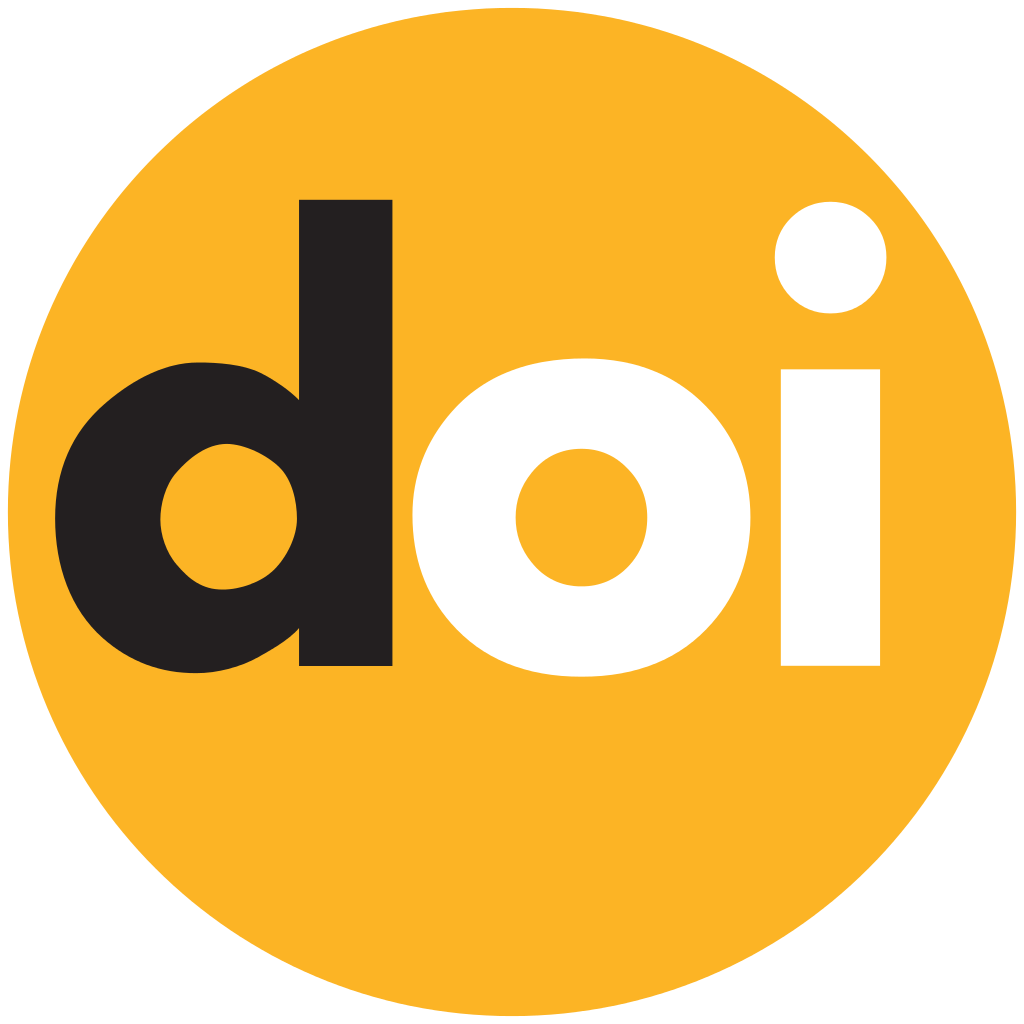 Reception: día mes añoAcceptation: día mes añoContact: correo@correo.esAbstract:Lorem ipsum Lorem ipsum Lorem ipsum Lorem ipsum Lorem ipsum Lorem ipsum Lorem ipsum Lorem ipsum Lorem ipsum Lorem ipsum Lorem ipsum Lorem ipsum Lorem ipsum Keywords: Lorem ipsum, Lorem ipsum, Lorem ipsum, Lorem ipsum 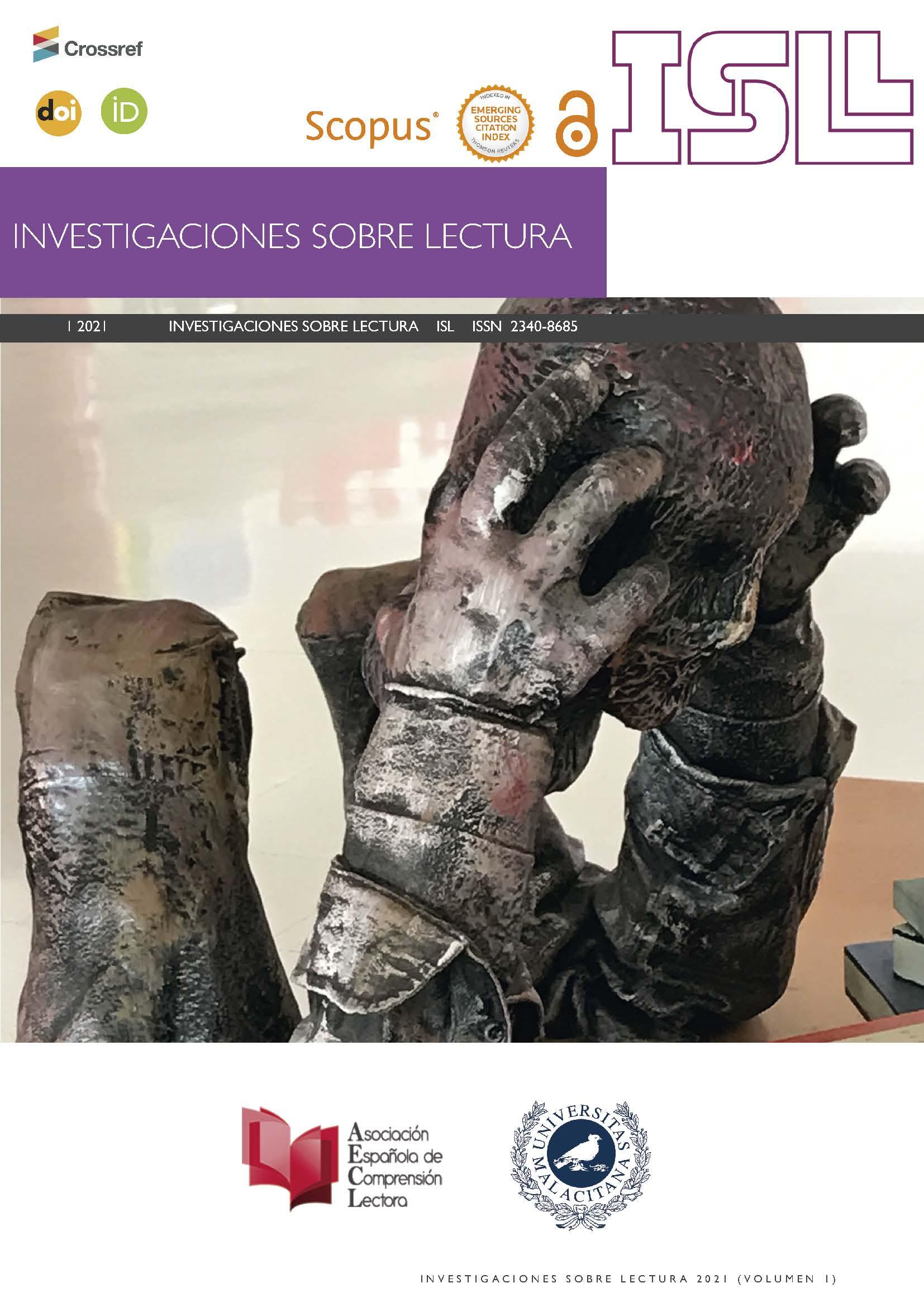 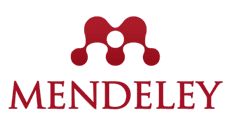 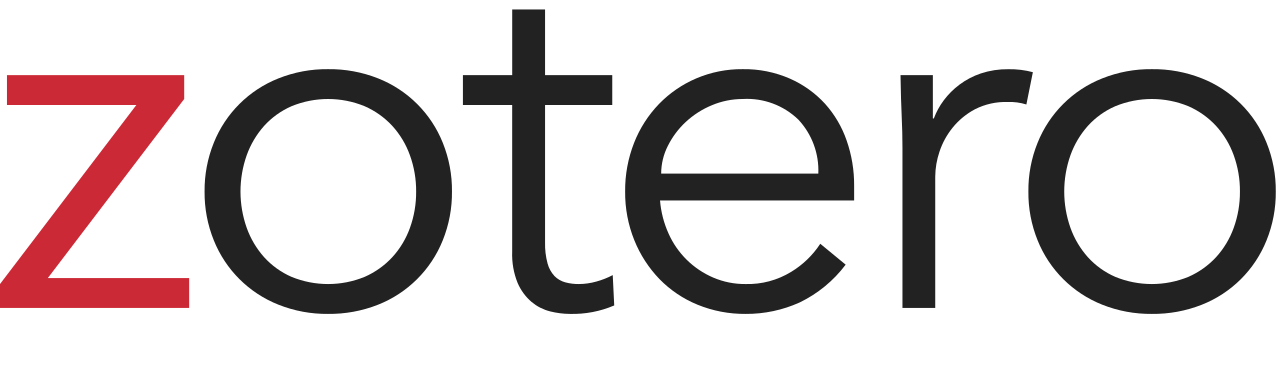 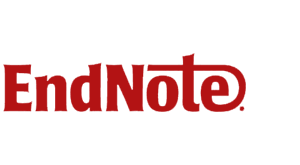 Título de la propuesta en inglésINTRODUCTIONThis study aims to analyze the role lorem ipsum lorem ipsum lorem ipsum lorem ipsum lorem ipsum lorem ipsum lorem ipsum lorem ipsum lorem ipsum lorem ipsum lorem ipsum lorem ipsum lorem ipsum lorem ipsum lorem ipsumMETHODOLOGY ParticipantsA lorem ipsum lorem ipsum lorem ipsum lorem ipsum lorem ipsum lorem ipsum lorem ipsum lorem ipsum lorem ipsum lorem ipsum lorem ipsum lorem ipsum lorem ipsum lorem ipsum lorem ipsum Instruments lorem ipsum lorem ipsum lorem ipsum lorem ipsum lorem ipsum lorem ipsum lorem ipsum lorem ipsum lorem ipsum lorem ipsum lorem ipsumProcedurelorem ipsum lorem ipsum lorem ipsum lorem ipsum lorem ipsum lorem ipsum lorem ipsum lorem ipsum lorem ipsum lorem ipsum lorem ipsum Resultslorem ipsum lorem ipsum lorem ipsum lorem ipsum lorem ipsum lorem ipsum lorem ipsum lorem ipsum lorem ipsum lorem ipsum lorem ipsumDesign and data analysislorem ipsum lorem ipsum lorem ipsum lorem ipsum lorem ipsum lorem ipsum lorem ipsum lorem ipsum lorem ipsum lorem ipsum lorem ipsum DISCUSSION AND CONCLUSIONAlorem ipsum lorem ipsum lorem ipsum lorem ipsum lorem ipsum lorem ipsum lorem ipsum lorem ipsum lorem ipsum lorem ipsum lorem ipsum lorem ipsum REFERENCESAPA 7ª edición (sangrado francés, etc.)INVESTIGACIONES SOBRE LECTURAENG/ESPISSN: 2340-8665Título de la propuesta centrado  Nombre y Apellidoshttps://orcid.org/0000-0000-000-000Universidad de X, SpainNombre y Apellidos https://orcid.org/0000-0000-000-000							      Universidad de X, SpainHttps:/10.24310/isl.vi15.XXXXX Recepción: día mes añoAceptación: día mes añoContacto: correo@correo.esResumen:Lorem ipsum Lorem ipsum Lorem ipsum Lorem ipsum Lorem ipsum Lorem ipsum Lorem ipsum Lorem ipsum Lorem ipsum Lorem ipsum Lorem ipsum Lorem ipsum Lorem ipsum Palabras clave: Lorem ipsum, Lorem ipsum, Lorem ipsum, Lorem ipsum Título de la propuesta en españolINTRODUCCIÓNThis study aims to analyze the role lorem ipsum lorem ipsum lorem ipsum lorem ipsum lorem ipsum lorem ipsum lorem ipsum lorem ipsum lorem ipsum lorem ipsum lorem ipsum lorem ipsum lorem ipsum lorem ipsum lorem ipsumMETODOLOGÍAParticipantesA lorem ipsum lorem ipsum lorem ipsum lorem ipsum lorem ipsum lorem ipsum lorem ipsum lorem ipsum lorem ipsum lorem ipsum lorem ipsum lorem ipsum lorem ipsum lorem ipsum lorem ipsum Instrumentos lorem ipsum lorem ipsum lorem ipsum lorem ipsum lorem ipsum lorem ipsum lorem ipsum lorem ipsum lorem ipsum lorem ipsum lorem ipsumProcedimiento lorem ipsum lorem ipsum lorem ipsum lorem ipsum lorem ipsum lorem ipsum lorem ipsum lorem ipsum lorem ipsum lorem ipsum lorem ipsum Resultadoslorem ipsum lorem ipsum lorem ipsum lorem ipsum lorem ipsum lorem ipsum lorem ipsum lorem ipsum lorem ipsum lorem ipsum lorem ipsumDiseño y análisis de datoslorem ipsum lorem ipsum lorem ipsum lorem ipsum lorem ipsum lorem ipsum lorem ipsum lorem ipsum lorem ipsum lorem ipsum lorem ipsum DISCUSIÓN Y CONCLUSIÓNAlorem ipsum lorem ipsum lorem ipsum lorem ipsum lorem ipsum lorem ipsum lorem ipsum lorem ipsum lorem ipsum lorem ipsum lorem ipsum lorem ipsum REFERENCIASAPA 7ª edición (sangrado francés, etc.)INSTRUCCIONES GENERALESNo se aceptan notas a pie de página.Los vínculos deben estar activos y no texto plano.No se acepta más que figuras y tablas, nomenclatura APA.No se aceptan más de 6 figuras y tablas, recomendable 3.Referencias APA preferentemente de los últimos 5 años.ADJUNTAR ANEXO I (1 por autor/-a, firmado)ANEXO 1Título de la propuesta:Nombre de autor:Filiación (departamento, facultad, universidad, país):Correo electrónico:Página web profesional:REDES INVESTIGACIÓNORCIDResearchGatePublonsScopusREDES SOCIALESTwitterRepetir tantos autores participen y firmar cada uno en su anexo (puede ser manual digitalizada o electrónica).Publicaciones JCR/SJR/FECYT/SPI ya realizadas en la misma línea de investigación o áreas afines.Los-as autores-as se comprometen a cumplir los requisitos establecidos en las normas de envío que deben aceptar en el proceso de envío, seleccionando todas las casillas, lo que incluye el envío de la versión en inglés en tiempo y forma según establece la normativa ISL. En caso de conflicto, los autores y las autoras renuncian a su fuero expreso para someterse a la jurisdicción de los juzgados y fueros de Málaga, España.ADJUNTAR COMO ANEXO EN EL ENVÍO INICIALInvestigaciones Sobre Lectura (ISL) | 2021 Authors’ contributions:  Conceptualization (Idea): Names;Writing – Original Draft Preparation: Names;Methodology: Names;Analysis: Names;Discussion and Conclusion: Names;Review & Editing: Names.All authors have read and agreed to the published version of the manuscript.Funding: como procedaAcknowledgments: como procedaInvestigaciones Sobre Lectura (ISL) | 2021 Contribución de los autores: Conceptualización (idea): Nombres; Redacción: Nombres; Metodología: Nombres; Análisis: Nombres;  Discusión y conclusión: Nombres; Revisión:  Nombres. Todos los autores han leído y aceptado la versión publicada del manuscrito. Fondos: como procedaAgradecimientos: como proceda